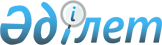 Об утверждении Правил применения новых методов диагностики и лечения
					
			Утративший силу
			
			
		
					Приказ Министра здравоохранения Республики Казахстан от 11 декабря 2003 года N 923. Зарегистрировано в Министерстве юстиции Республики Казахстан 22 декабря 2003 года N 2627. Утратил силу приказом Министра здравоохранения Республики Казахстан от 12 ноября 2009 года N 698      Сноска. Утратил силу приказом Министра здравоохранения РК от 12.11.2009 N 698 (порядок введения в действие см. п. 6).      В целях реализации Закона Республики Казахстан "Об охране здоровья граждан в Республике Казахстан", приказываю: 

 

      1. Утвердить прилагаемые Правила применения новых методов диагностики и лечения. 

 

      2. Контроль за исполнением настоящего приказа возложить на вице-министра Айдарханова А.Т. 

 

      3. Данный приказ вступает в силу с момента его государственной регистрации в Министерстве юстиции Республики Казахстан.       Министр 

                                                   Утверждены                       

приказом Министра здравоохранения         

Республики Казахстан                 

от 11 декабря 2003 года N 923            

"Об утверждении Правил                

применения новых методов               

диагностики и лечения"               Правила 

применения новых методов 

диагностики и лечения 

1. Общие положения       1. Правила применения новых методов диагностики и лечения (далее - Правила) разработаны в соответствии с Законом  Республики Казахстан "Об охране здоровья граждан в Республике Казахстан". 

      2. Правила распространяются на все государственные и негосударственные организации здравоохранения Республики Казахстан. 

      3. Целью применения новых методов диагностики и лечения является: 

      1) создание конкурентоспособной, высокотехнологической продукции (работ, услуг); 

      2) применение современных медицинских технологий с использованием экономически эффективных методов, повышающих доступность для населения медицинской помощи; 

      3) создание условий для динамичного развития системы здравоохранения с учетом отечественного и мирового опыта. 

      4. Применению подлежат достижения науки и техники, разрешенные к использованию в установленном законодательством порядке в Республике Казахстан. 

      5. Объектами применения новых методов диагностики и лечения в области здравоохранении являются эффективные способы диагностики заболеваний, лечения и медико-социальной реабилитации больных. 

      6. Основными формами применения новых методов диагностики и лечения: 

      1) применение в производстве технологий по выпуску средств для материально-технического обеспечения профилактики и диагностики заболеваний, лечения и медико-социальной реабилитации больных; 

      2) применение в практике здравоохранения новых методов профилактики, диагностики, лечения и медико-социальной реабилитации больных; санитарных норм и правил; организационных форм и методов работы; 

      3) применение в учебном процессе медицинских организаций образования новых медицинских и фармацевтических достижений, сведений о практическом применении открытий или научных теорий в медицине, фармации и смежных областях биологии и медицины; 

      4) применение в научном процессе результатов фундаментальных научных исследований, включая открытия в области фармации, биологии и медицины, при планировании и реализации прикладных научно-исследовательских работ. 

      7. Разработчиком применения новых методов диагностики и лечения может выступать индивидуальный автор, группа авторов или организация. 

      8. Применение новых методов диагностики и лечения в практике здравоохранения осуществляется путем решения уполномоченного органа в области здравоохранения о разрешении их использования в медицинской практике. 

2. Процесс применения новых методов 

диагностики и лечения       9. Процесс применения новых методов диагностики и лечения включает следующие этапы: 

      1) экспертиза предложения, заявленного для широкого применения, при необходимости проверка его практической эффективности путем проведения дополнительных испытаний; 

      2) определение источников финансирования для процесса применения новых методов диагностики и лечения; 

      3) информационное и инструктивно-методическое обеспечение; 

      4) подготовка медицинских и фармацевтических кадров по овладению новыми методами диагностики и лечения. 

      10. Ученый совет уполномоченного органа в области здравоохранения (далее - Ученый совет) рассматривает заявку на применение новых методов диагностики и лечения, к которой должны быть приложены в трех экземплярах: 

      1) краткое описание сущности нового метода, раскрывающее его с полнотой, достаточной для осуществления специалистом в соответствующей области знаний; 

      2) медицинское, социальное обоснование преимуществ предлагаемого метода перед методами, применяющимися в медицинской практике, со ссылкой на анализ специальной литературы; 

      3) авторский вариант инструкции по применению нового метода; 

      4) подробный отчет по доклиническому и (или) клиническому изучению нового метода (с обязательным приведением статистически обработанных результатов, касающихся медико-социальной, экономической и другой эффективности заявляемого средства или способа по сравнению с применяемыми на момент разработки методами) в соответствии с требованиями доказательной медицины; 

      5) проект программ дополнительных испытаний нового метода на безопасность и эффективность (авторский вариант); 

      6) уведомление о наличии или отсутствии возможности финансирования процесса применения предлагаемого нового метода за счет заявителя. 

      11. Все поступившие на Ученый совет заявки на применение новых методов диагностики и лечения регистрируются в день поступления. Материалы, предоставленные с нарушением требований оформления, не рассматриваются. 

      12. Члены Ученого совета проводят экспертизу материалов заявки на применение новых методов диагностики и лечения. На основании результатов экспертизы принимается одно из четырех возможных решений, которое доводится до сведения заявителя не позднее, чем через месяц с момента поступления материалов заявки: 

      1) о представлении материалов по заявленному методу, рекомендуемому для применения, к рассмотрению и утверждению Министром здравоохранения Республики Казахстан; 

      2) о целесообразности проведения дополнительных испытаний заявленного метода, утверждения программы проведения дополнительных испытаний и перечня учреждений для их проведения (при наличии источников финансирования дополнительных испытаний; решение Ученого Совета и программа испытаний, с учетом замечаний и дополнений экспертов, направляется в учреждения, где будут осуществляться дополнительные испытания метода с приложением одного экземпляра всех первичных документов); 

      3) о нецелесообразности применения в практике и проведения дополнительных испытаний заявленного метода с обоснованием причины отказа на основе результатов произведенной экспертизы. 

      13. Дополнительные испытания заявленного метода служат для уточнения: 

      1) его безопасности для пациентов и медицинского персонала; 

      2) медицинской эффективности метода; 

      3) преимуществ перед уже применяемыми (базовыми) методами; 

      4) стабильности результатов. 

      14. Срок дополнительных испытаний заявленного метода определяется индивидуально и в среднем составляет от 6 месяцев до 3 лет. 

      15. Дополнительные испытания организуются в соответствии с приказом руководителей организаций-исполнителей, определяемых Ученым советом. В приказе указывается срок их начала и завершения, персональный состав комиссии по внедрению, а также содержится указание на конфиденциальность результатов испытаний до их полного завершения. 

      16. В течение месяца с момента окончания дополнительных испытаний руководитель организации-исполнителя представляет в уполномоченный орган в области здравоохранения следующие документы в трех экземплярах: 

      1) копию приказа по организации проведения дополнительных испытаний, отчет об испытаниях, подписанный всеми членами комиссии; 

      2) протокол регистрации исследовательских данных и результаты их статистической обработки. 

      17. Ученый совет в течение месяца с момента получения материалов дополнительных испытаний принимает окончательное решение. 

      18. Юридическое оформление разрешения на применение в практике здравоохранения страны новых методов диагностики и лечения и организационных форм работы осуществляется путем издания приказа уполномоченного органа в области здравоохранения. Основанием для издания приказа является постановление Ученого совета. 

      19. Применение новых методов диагностики и лечения в практике здравоохранения осуществляется на следующих уровнях: 

      1) в отдельных организациях здравоохранения; 

      2) в организациях здравоохранения одного региона; 

      3) в организациях здравоохранения на всей территории Республики Казахстан. 

      20. Ученый совет подводит итоги применения новых методов диагностики и лечения с оценкой достигнутого эффекта от практического использования новшеств в масштабе республики. 
					© 2012. РГП на ПХВ «Институт законодательства и правовой информации Республики Казахстан» Министерства юстиции Республики Казахстан
				